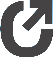 EXERCISE JOURNALEXERCISE JOURNALEXERCISE JOURNALEXERCISE JOURNALEXERCISE JOURNALEXERCISE JOURNALEXERCISE JOURNALEXERCISE JOURNALEXERCISE JOURNALEXERCISE JOURNALEXERCISE JOURNALWarm-upYes (Y) or No (N)Strength ExercisesFront KneeRecord as Weight/RepsBack KneeRecord as Weight/RepsSide HipRecord as Weight/RepsCalf RaisesRecord as Weight/Reps Note Support: 1 Hand (1H), 2 hands (2H),No Support (NS)Toe RaisesRecord as Weight/Reps Note Support: 1 Hand (1H), 2 hands (2H),No Support (NS)Balance ExercisesNote Support: 1 Hand (1H), 2 hands (2H),No Support (NS)Knee BendsRecord as Support/Time or Steps/RepsBackwards WalkRecord as Support/Time or Steps/RepsWalk And TurnRecord as Support/Time or Steps/RepsHeel Toe StandRecord as Support/Time or Steps/RepsHeel Toe WalkRecord as Support/Time or Steps/RepsOne Leg StandRecord as Support/Time or Steps/RepsHeel WalkingRecord as Support/Time or Steps/RepsToe WalkingRecord as Support/Time or Steps/RepsHeel Toe Walk BackwardsRecord as Support/Time or Steps/RepsSit To StandRecord as Support/Time or Steps/RepsWalkingStair WalkingRecord as # of StepsWalkingRecord avg. min. walked, # of times/day, and # times/week